Vzhůru, bratři milí¨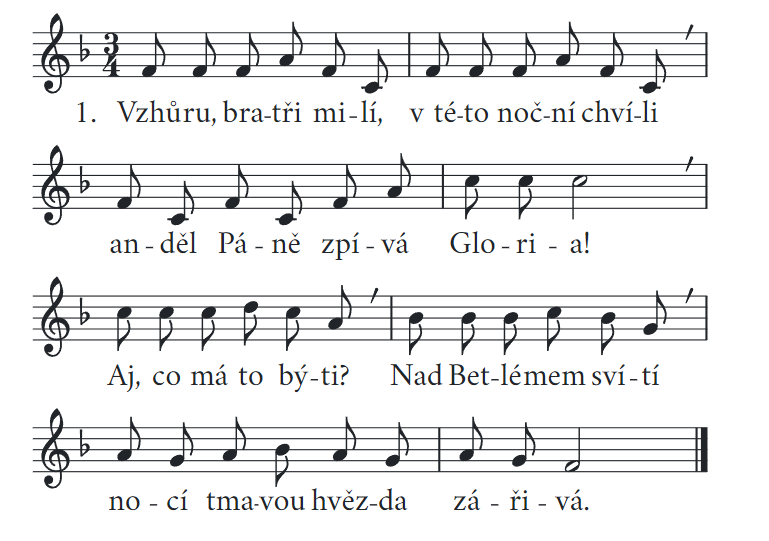 1. Vzhůru, bratři milí, v této noční chvílianděl Páně zpívá Gloria!Aj, co má to býti?Nad Betlémem svítínocí tmavou hvězda zářivá.2. Zaplesaly hory s andělskými sbory,nad Betlémem jásá Gloria,v jeslích Dítko krásnéjako slunko jasné,matkou jeho Panna Maria.3. S andělskými davy Pánu věčné slávyzazpívejme všichni Gloria!Vítej, Jezu Kriste,Synu Panny čisté,vítej, spáso naše jediná!